Listening to songs in English memorizing their lyrics 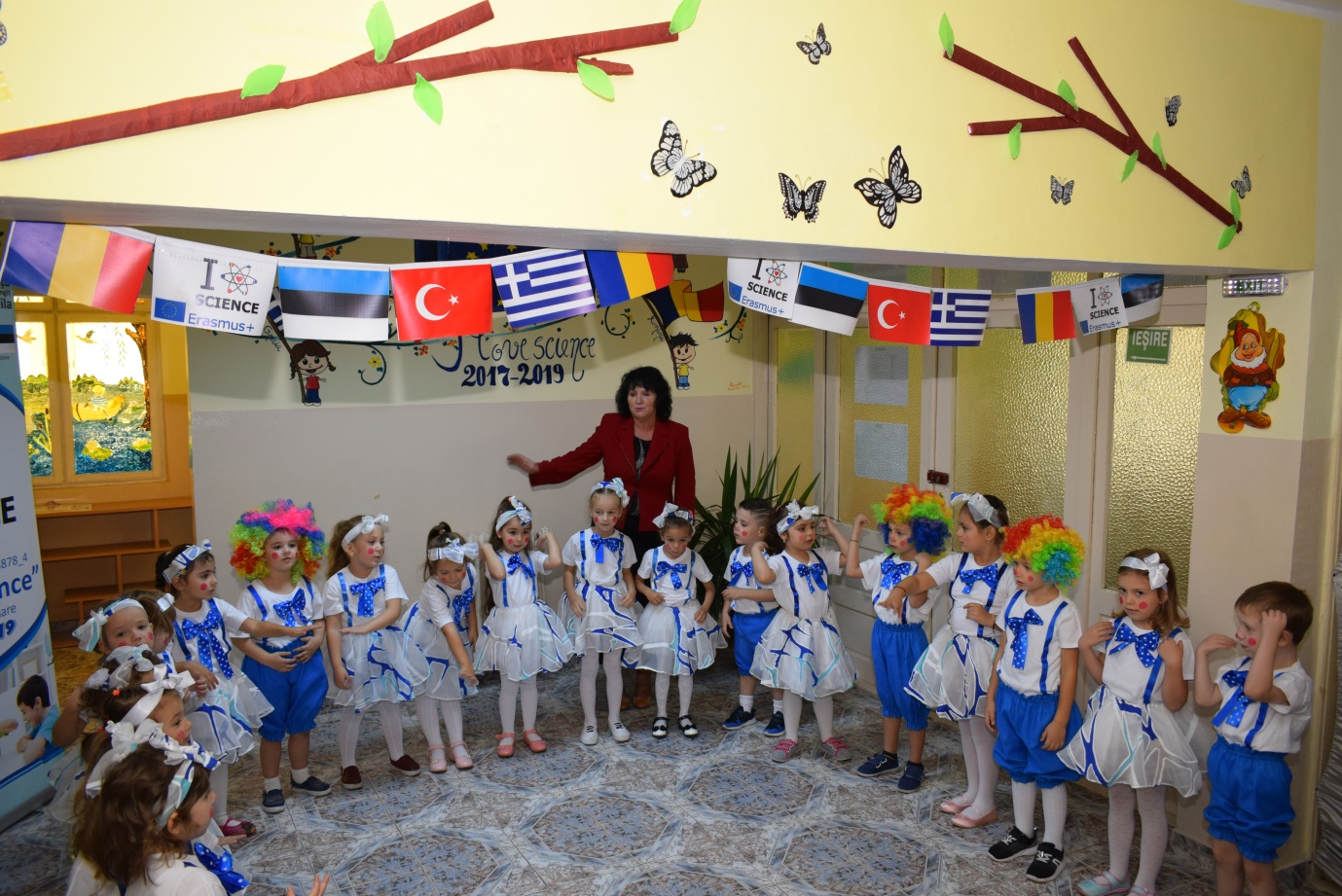 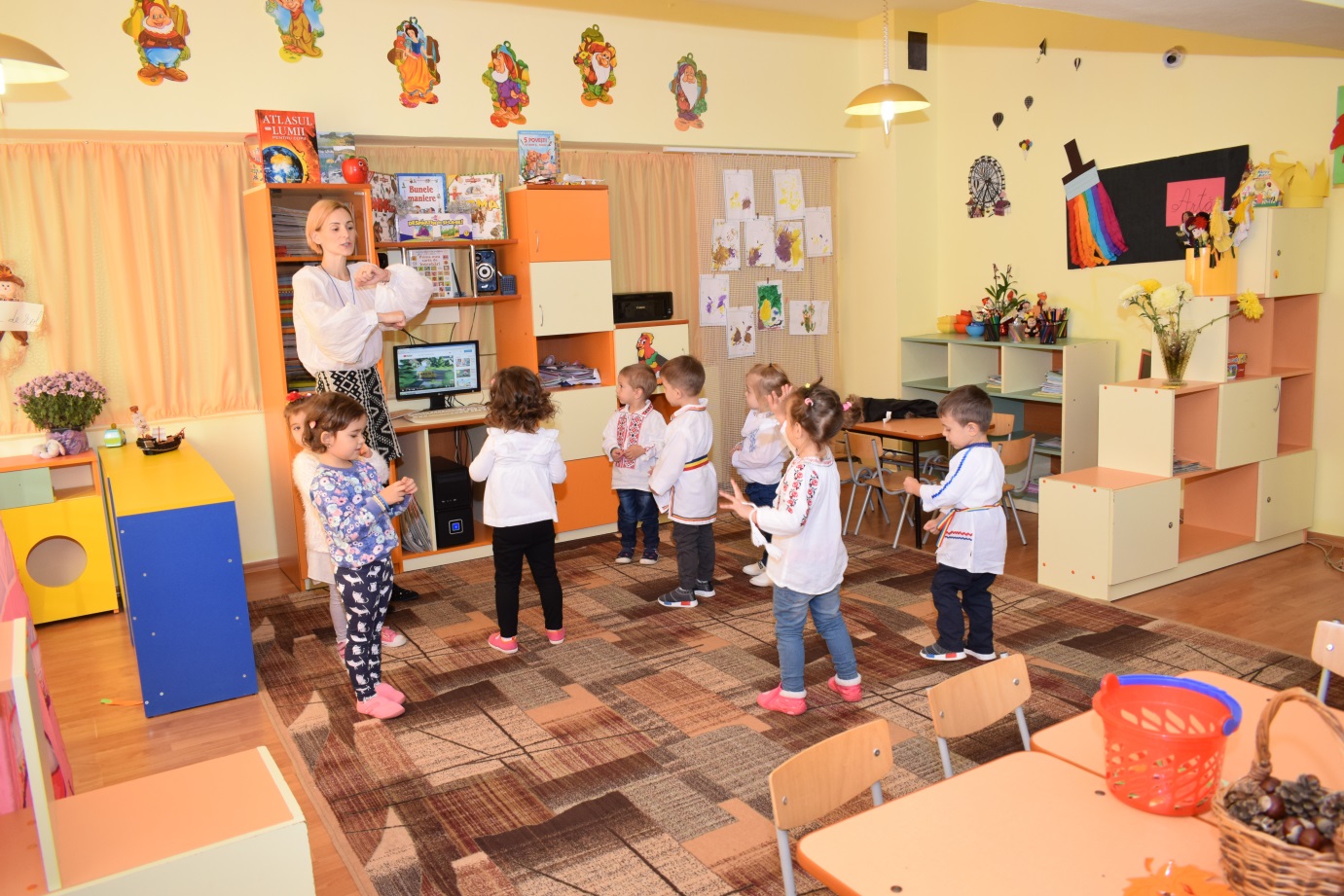 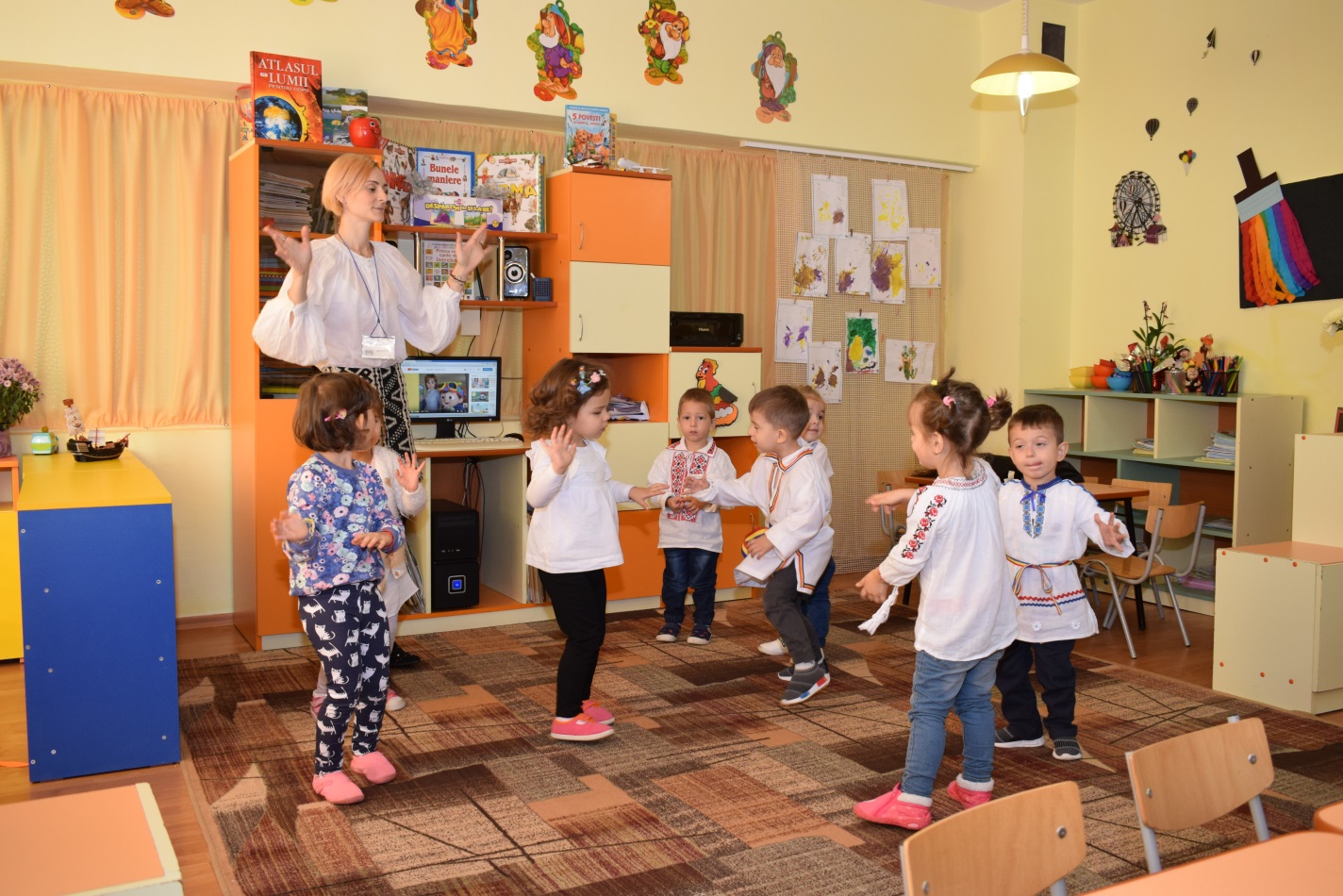 